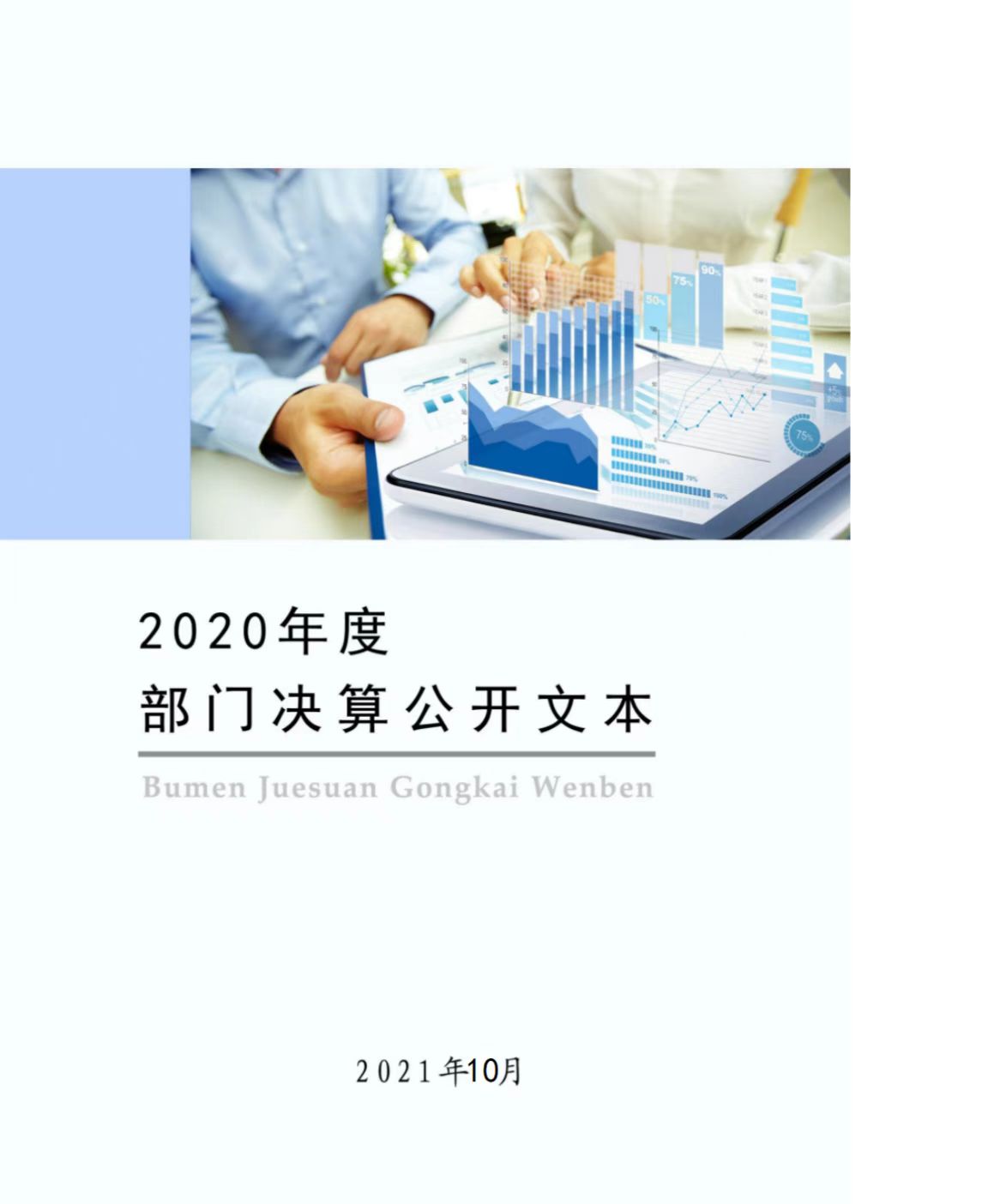 中共保定市满城区直属机关工作委员会2020年度部门决算公开文本中共保定市满城区直属机关工作委员会二〇二一年十月十三日目    录第一部分   部门概况一、部门职责二、机构设置第二部分   2020年部门决算情况说明一、收入支出决算总体情况说明二、收入决算情况说明三、支出决算情况说明四、财政拨款收入支出决算总体情况说明五、一般公共预算“三公” 经费支出决算情况说明六、预算绩效情况说明七、机关运行经费情况八、政府采购情况九、国有资产占用情况十、其他需要说明的情况第三部分   名词解释第四部分   2020年度部门决算报表一、部门职责（一）提出区直机关党的建设规划，指导区直机关基层党组织抓好党的思想、组织、作风建设。（二）指导区直机关基层党组织实施对党员特别是党员领导干部的监督，定期了解并及时向区委反映区直各部门领导班子和领导干部的情况和问题。（三）负责区直各部门机关基层党组织的批建、换届、选举、书记、副书记、委员的审批。（四）负责县区各部门机关党组织发展党员计划、发展党员和预备党员转正的审批，入党积极分子及预备党员的培训。（五）负责区直机关党组织的纪律检查工作，审议科级党员干部违反党纪问题，审批一般党员违反党纪的处理决定。（六）领导区直机关工会、共青团区直机关工作委员会、区直机关妇女工作委员会等群众组织的工作，负责区直机关计划生育工作。（七）领导组织区直机关和企事业单位民兵的思想教育和军事训练，负责非农户口青年应征入伍及民兵整组工作。（八）指导区直机关基层党组织围绕经济建设和区委中心工作，做好宣传和思想政治工作。（九）完成区委交办的其他工作任务。二、机构设置从决算编报单位构成看，纳入2020年度本部门决算汇编范围的独立核算单位（以下简称“单位”）共1 个，具体情况如下：一、收入支出决算总体情况说明本部门2020年度收入总计（含结转和结余）55.24万元。与2019年度决算相比，收入减少20.19万元，降低26.77%，主要原因是2020年机关工委人员减少。支出总计（含结转和结余）55.24万元，降低26.77%。与2019年度决算相比，支出减少20.19万元，主要原因是2020年机关工委人员减少。二、收入决算情况说明本部门2020年度本年收入合计55.24万元，其中：财政拨款收入55.24万元，占100%；事业收入0万元，占0%；经营收入0万元，占0%；其他收入0万元，占0%。三、支出决算情况说明本部门2020年度本年支出合计55.24万元，其中：基本支出55.24万元，占100%；项目支出0万元，占0%；经营支出0万元，占0%。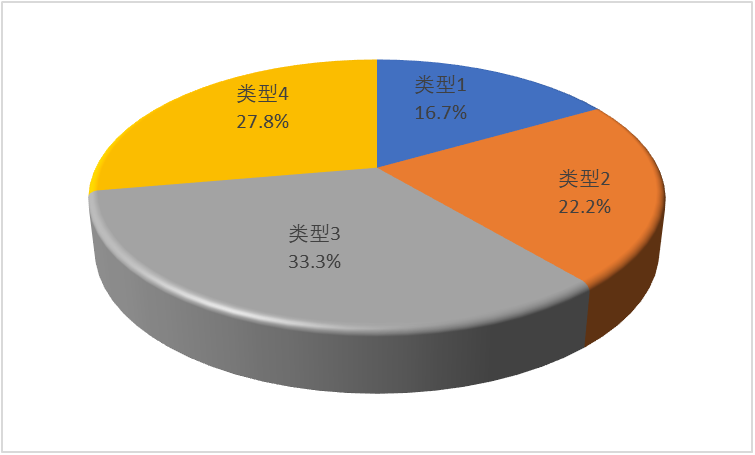 四、财政拨款收入支出决算总体情况说明（一）财政拨款收支与2019年度决算对比情况本部门2020年度财政拨款收支均为一般公共预算财政拨款，其中本年收入55.24万元,比2019年度减少20.19万元，降低26.77%，主要是人员减少；本年支出55.24万元，减少20.19万元，降低26.77%，主要是人员减少。（二）财政拨款收支与年初预算数对比情况本部门2020年度一般公共预算财政拨款收入55.24万元，完成年初预算的88.58%,比年初预算减少7.12万元，决算数小于预算数主要原因是人员调动，在职人员减少1人；本年支出55.24万元，完成年初预算的88.58%,比年初预算减少7.12万元，决算数小于预算数主要原因是人员调动，在职人员减少1人。财政拨款支出决算结构情况。2020 年度财政拨款支出55.24万元，主要用于以下方面：一般公共服务（类）支出43.66万元，占79.04%；社会保障和就业（类）支出 6.97万元，占12.62%；住房保障（类）支出2.65万元，占 4.80%。（四）一般公共预算基本支出决算情况说明2020 年度财政拨款基本支出50.85万元，其中：人员经费 43.43万元，主要包括基本工资、津贴补贴、奖金、机关事业单位基本养老保险缴费、职工基本医疗保险缴费、住房公积金、其他工资福利支出、生活补助；公用经费 7.42万元，主要包括办公费、印刷费、邮电费、公务用车运行维护费、其他交通费用。五、一般公共预算“三公” 经费支出决算情况说明（一）“三公”经费财政拨款支出决算总体情况说明本部门2020年度“三公”经费财政拨款支出预算为2.65万元，支出决算为0.94万元，完成预算的35.47%,较预算减少1.71万元，降低664.53%，主要是严格落实上级要求，少“三公”经费支出；较2019年度减少0.12万元，降低11.32%，主要是严格执行中央八项规定，减少公务用车运行费用。（二）“三公”经费财政拨款支出决算具体情况说明1.因公出国（境）费。本部门2020年因公出国（境）费支出0万元，完成预算的0%。因公出国（境）团组0个、共0人、参加其他单位组织的因公出国（境）团组0个、共0人，无本单位组织的出国（境）团组。因公出国（境）费支出较预算增加0万元，增长0%,主要是严格执行中央八项规定，减少不必要的出国（境）活动；较上年增加0万元，增长0%,主要是严格执行中央八项规定，减少不必要的出国（境）活动。2.公务用车购置及运行维护费。本部门2020年公务用车购置及运行维护费支出0.94万元，完成预算的37.60%，较预算减少1.56万元，降低62.40%,主要是严格执行中央八项规定，减少公务用车运行费用；较上年减少0.12万元，降低11.32%,主要是严格执行中央八项规定，减少公务用车运行费用。其中：公务用车购置费支出：本部门2020年度公务用车购置量0辆，发生“公务用车购置”经费支出0万元。公务用车购置费支出与年初预算持平,主要是严格执行中央八项规定，减少公务用车购置费用；与2019年度决算支出持平,主要是严格执行中央八项规定，减少公务用车购置费用。公务用车运行维护费支出：本部门2020年度单位公务用车保有量1辆,发生运行维护费支出0.94万元，。公车运行维护费支出较预算减少1.56万元，降低62.40%,主要是严格执行中央八项规定，减少公务用车运行费用；较上年减少0.12万元，降低11.32%,主要是严格执行中央八项规定，减少公务用车运行费用。3.公务接待费。本部门2020年发生公务接待共0批次、0人次。公务接待费支出较预算减少0.15万元，降低100%,主要是严格执行中央八项规定，减少公务接待费用；与2019年度决算支出持平,主要是严格执行中央八项规定，减少公务接待费用。六、预算绩效情况说明（一）预算绩效管理工作开展情况。根据预算绩效管理要求，本部门组织对2020年度项目支出全面开展绩效自评，其中，一般公共预算一级项目3个，二级项目0个，共涉及资金55.24万元，占一般公共预算项目支出总额的100%；政府性基金预算一级项目0个，二级项目0个,共涉及资金0万元，占政府性基金预算项目支出总额的0%。组织对“区直机关党组织建设”一级项目开展了部门评价，涉及一般公共预算支出7.42万元，政府性基金预算支出0万元。其中，对“区直机关统战、群团和区直人民武装工作”“工委事务管理”等项目分别委托部内评审机构开展绩效评价。从评价情况来看，从评价情况来看，我单位根据单位实际和工作需要，确定部门预算项目和预算额度，清晰描述预算项目开支范围和内容，确定预算项目的绩效目标。在预算执行过程中，按时间和进度的绩效管理目标要求，合理安排资金的使用，保证了各项工作的顺利进行，较好地实现了预算项目绩效目标。（二） 部门决算中项目绩效自评结果。本部门在今年部门决算公开中反映区直机关党组织建设项目及工委事务管理项目等2个项目绩效自评结果。区直机关党组织建设项目自评综述：根据年初设定的绩效目标，区直机关党组织建设项目绩效自评得分为95分。全年预算数为7.67万元，执行数为7.42万元，完成预算的96.74%。项目绩效目标完成情况：一是利用各种有效载体开展宣传教育活动,效果明显;学习制度得到普遍落实，各项活动普遍参加;精神文明创建活动参与广泛，公民道德素质、各项活动满意率明显提高；二是党组织、党员作用突出；三是违纪案件明显减少，作风进一步好转。发现的主要问题及原因：一是个别单位仍然存在重业务轻党建现象；二是党组织活动有待进一步规范。下一步改进措施：一是严格落实党组书记党建第一责任人制度；二是加强党支部书记和党务干部的培训工作。工委事务管理项目绩效自评综述：根据年初设定的绩效目标，工委事务管理项目绩效自评得分为96分。全年预算数为54.69万元，执行数为43.43万元，完成预算的79.41%。项目绩效目标完成情况：一是做好区直机关党委和纪委负责人任免、考核、培训工作；二是活跃区直机关文化生活，建好机关党建工作信息平台，加强全区机关党建工作调研交流，做好县直反邪教、维稳和老龄协调工作。发现的主要问题及原因：一是个别单位党组织书记配备不合理现象；二是区直机关文体活动偏少。下一步改进措施：一是继续用好机关党建考核这个有力抓手；二是加强与工会、妇联等群团组织的协调，多组织积极向上的文体活动。（三）财政评价项目绩效评价结果 。本部门没有财政评价项目。七、机关运行经费情况本部门2020年度机关运行经费支出7.42万元，比2019年度减少1.20万元，降低13.92%。主要原因是人员减少。八、政府采购情况本部门2020年度政府采购支出总额0万元，从采购类型来看，政府采购货物支出0万元、政府采购工程支出0万元、政府采购服务支出0万元。授予中小企业合同金0万元，占政府采购支出总额的0%，其中授予小微企业合同金额0万元，占政府采购支出总额的 0%。九、国有资产占用情况截至2020年12月31日，本部门共有车辆1辆，与上年比没有变化。其中，副部（省）级及以上领导用车0辆，主要领导干部用车0辆，机要通信用车0辆，应急保障用车1辆，执法执勤用车0辆，特种专业技术用车0辆，离退休干部用车0辆，其他用车0辆。单位价值50万元以上通用设备0台（套），比上年增加0套，单位价值100万元以上专用设备0台（套）比上年增加0套。十、其他需要说明的情况1. 本部门2020年度未发生政府性基金预算、国有资金经营预算收支及结转结余情况，故政府性基金预算、国有资金经营预算等表以空表列示。2. 由于决算公开表格中金额数值应当保留两位小数，公开数据为四舍五入计算结果，个别数据合计项与分项之和存在小数点后差额，特此说明。（一）财政拨款收入：本年度从本级财政部门取得的财政拨款，包括一般公共预算财政拨款和政府性基金预算财政拨款。（二）事业收入：指事业单位开展专业业务活动及辅助活动所取得的收入。（三）其他收入：指除上述“财政拨款收入”“事业收入”“经营收入”等以外的收入。（四）年初结转和结余：指以前年度尚未完成、结转到本年仍按原规定用途继续使用的资金，或项目已完成等产生的结余资金。（五）结余分配：指事业单位按照事业单位会计制度的规定从非财政补助结余中分配的事业基金和职工福利基金等。（六）年末结转和结余：指单位按有关规定结转到下年或以后年度继续使用的资金，或项目已完成等产生的结余资金。（七）基本支出：填列单位为保障机构正常运转、完成日常工作任务而发生的各项支出。（八）项目支出：填列单位为完成特定的行政工作任务或事业发展目标，在基本支出之外发生的各项支出（九）基本建设支出：填列由本级发展与改革部门集中安排的用于购置固定资产、战略性和应急性储备、土地和无形资产，以及购建基础设施、大型修缮所发生的一般公共预算财政拨款支出和政府性基金预算财政拨款支出，不包括财政专户管理资金以及各类拼盘自筹资金等。（十）其他资本性支出：填列由各级非发展与改革部门集中安排的用于购置固定资产、战备性和应急性储备、土地和无形资产，以及购建基础设施、大型修缮和财政支持企业更新改造所发生的支出。（十一）“三公”经费：指部门用财政拨款安排的因公出国（境）费、公务用车购置及运行费和公务接待费。其中，因公出国（境）费反映单位公务出国（境）的国际旅费、国外城市间交通费、住宿费、伙食费、培训费、公杂费等支出；公务用车购置及运行费反映单位公务用车购置支出（含车辆购置税、牌照费）及按规定保留的公务用车燃料费、维修费、过桥过路费、保险费、安全奖励费用等支出；公务接待费反映单位按规定开支的各类公务接待（含外宾接待）支出。（十二）其他交通费用：填列单位除公务用车运行维护费以外的其他交通费用。如公务交通补贴、租车费用、出租车费用，飞机、船舶等燃料费、维修费、保险费等。（十三）公务用车购置：填列单位公务用车车辆购置支出（含车辆购置税、牌照费）。（十四）其他交通工具购置：填列单位除公务用车外的其他各类交通工具（如船舶、飞机等）购置支出（含车辆购置税、牌照费）。（十五）机关运行经费：指为保障行政单位（包括参照公务员法管理的事业单位）运行用于购买货物和服务的各项资金，包括办公及印刷费、邮电费、差旅费、会议费、福利费、日常维修费、专用材料以及一般设备购置费、办公用房水电费、办公用房取暖费、办公用房物业管理费、公务用车运行维护费以及其他费用。（十六）经费形式:按照经费来源，可分为财政拨款、财政性资金基本保证、财政性资金定额或定项补助、财政性资金零补助四类。注：本表反映部门本年度“三公”经费支出预决算情况。其中：预算数为“三公”经费全年预算数，反映按规定程序调整后的预算数；决算数是包括当年一般公共预算财政拨款和以前年度结转资金安排的实际支出。											注：本表反映部门本年度政府性基金预算财政拨款收入、支出及结转结余情况。本部门无相关收入支出情况，按要求空表列示。	注：本表反映部门本年度国有资本经营预算财政拨款收入、支出及结转结余情况。本部门无相关收入支出情况，按要求空表列示。	序号单位名称单位基本性质经费形式1中共保定市满城区直属机关工作委员会行政单位财政拨款收入支出决算总表收入支出决算总表收入支出决算总表收入支出决算总表收入支出决算总表收入支出决算总表公开01表公开01表公开01表部门：金额单位：万元金额单位：万元金额单位：万元收入收入收入支出支出支出项目行次金额项目行次金额栏次1栏次2一、一般公共预算财政拨款收入155.24一、一般公共服务支出3243.66二、政府性基金预算财政拨款收入2二、外交支出33三、国有资本经营预算财政拨款收入3三、国防支出34四、上级补助收入4四、公共安全支出35五、事业收入5五、教育支出36六、经营收入6六、科学技术支出37七、附属单位上缴收入7七、文化旅游体育与传媒支出38八、其他收入8八、社会保障和就业支出396.97　9九、卫生健康支出401.96　10十、节能环保支出4111十一、城乡社区支出4212十二、农林水支出4313十三、交通运输支出4414十四、资源勘探工业信息等支出4515十五、商业服务业等支出4616十六、金融支出4717十七、援助其他地区支出4818十八、自然资源海洋气象等支出4919十九、住房保障支出502.6520二十、粮油物资储备支出5121二十一、国有资本经营预算支出5222二十二、灾害防治及应急管理支出5323二十三、其他支出5424二十四、债务还本支出5525二十五、债务付息支出5626二十六、抗疫特别国债安排的支出57本年收入合计2755.24本年支出合计5855.24使用非财政拨款结余28结余分配59年初结转和结余29年末结转和结余603061总计3155.24总计6255.24收入决算表收入决算表收入决算表收入决算表收入决算表收入决算表收入决算表收入决算表收入决算表收入决算表收入决算表公开02表公开02表部门：机关工委金额单位：万元金额单位：万元金额单位：万元项目项目项目项目本年收入合计财政拨款收入上级补助收入事业收入经营收入附属单位上缴收入其他收入功能分类科目编码功能分类科目编码功能分类科目编码科目名称本年收入合计财政拨款收入上级补助收入事业收入经营收入附属单位上缴收入其他收入功能分类科目编码功能分类科目编码功能分类科目编码科目名称本年收入合计财政拨款收入上级补助收入事业收入经营收入附属单位上缴收入其他收入功能分类科目编码功能分类科目编码功能分类科目编码科目名称本年收入合计财政拨款收入上级补助收入事业收入经营收入附属单位上缴收入其他收入栏次栏次栏次栏次1234567合计合计合计合计55.2455.24201201201一般公共服务支出43.6643.66201312013120131党委办公厅（室）及相关机构事务43.6643.66201310120131012013101  行政运行39.2739.27201310220131022013102  一般行政管理事务1.091.09201310520131052013105  专项业务3.303.30208208208社会保障和就业支出6.976.97208052080520805行政事业单位养老支出6.976.97208050120805012080501  行政单位离退休1.361.36208050520805052080505  机关事业单位基本养老保险缴费支出5.615.61210210210卫生健康支出1.961.96210112101121011行政事业单位医疗1.961.96210110121011012101101  行政单位医疗1.961.96221221221住房保障支出2.652.65221022210222102住房改革支出2.652.65221020122102012210201  住房公积金2.652.65注：本表反映部门本年度取得的各项收入情况。注：本表反映部门本年度取得的各项收入情况。注：本表反映部门本年度取得的各项收入情况。注：本表反映部门本年度取得的各项收入情况。注：本表反映部门本年度取得的各项收入情况。注：本表反映部门本年度取得的各项收入情况。注：本表反映部门本年度取得的各项收入情况。注：本表反映部门本年度取得的各项收入情况。注：本表反映部门本年度取得的各项收入情况。注：本表反映部门本年度取得的各项收入情况。注：本表反映部门本年度取得的各项收入情况。支出决算表支出决算表支出决算表支出决算表支出决算表支出决算表支出决算表支出决算表支出决算表支出决算表公开03表部门：机关工委金额单位：万元金额单位：万元项目项目项目项目本年支出合计基本支出项目支出上缴上级支出经营支出对附属单位补助支出功能分类科目编码功能分类科目编码功能分类科目编码科目名称本年支出合计基本支出项目支出上缴上级支出经营支出对附属单位补助支出功能分类科目编码功能分类科目编码功能分类科目编码科目名称本年支出合计基本支出项目支出上缴上级支出经营支出对附属单位补助支出功能分类科目编码功能分类科目编码功能分类科目编码科目名称本年支出合计基本支出项目支出上缴上级支出经营支出对附属单位补助支出栏次栏次栏次栏次123456合计合计合计合计55.2450.854.39201201201一般公共服务支出43.6639.274.39201312013120131党委办公厅（室）及相关机构事务43.6639.274.39201310120131012013101  行政运行39.2739.27201310220131022013102  一般行政管理事务1.090.001.09201310520131052013105  专项业务3.300.003.30208208208社会保障和就业支出6.976.97208052080520805行政事业单位养老支出6.976.97208050120805012080501  行政单位离退休1.361.36208050520805052080505  机关事业单位基本养老保险缴费支出5.615.61210210210卫生健康支出1.961.96210112101121011行政事业单位医疗1.961.96210110121011012101101  行政单位医疗1.961.96221221221住房保障支出2.652.65221022210222102住房改革支出2.652.65221020122102012210201  住房公积金2.652.65注：本表反映部门本年度各项支出情况。注：本表反映部门本年度各项支出情况。注：本表反映部门本年度各项支出情况。注：本表反映部门本年度各项支出情况。注：本表反映部门本年度各项支出情况。注：本表反映部门本年度各项支出情况。注：本表反映部门本年度各项支出情况。注：本表反映部门本年度各项支出情况。注：本表反映部门本年度各项支出情况。注：本表反映部门本年度各项支出情况。财政拨款收入支出决算总表财政拨款收入支出决算总表财政拨款收入支出决算总表财政拨款收入支出决算总表财政拨款收入支出决算总表财政拨款收入支出决算总表财政拨款收入支出决算总表一般公共预算财政拨款支出决算表一般公共预算财政拨款支出决算表一般公共预算财政拨款支出决算表一般公共预算财政拨款支出决算表一般公共预算财政拨款支出决算表一般公共预算财政拨款支出决算表一般公共预算财政拨款支出决算表一般公共预算财政拨款支出决算表公开05表公开05表公开05表部门：机关工委金额单位：万元金额单位：万元金额单位：万元项目项目项目项目本年支出本年支出本年支出本年支出功能分类科目编码功能分类科目编码功能分类科目编码科目名称小计基本支出项目支出项目支出功能分类科目编码功能分类科目编码功能分类科目编码科目名称小计基本支出项目支出项目支出功能分类科目编码功能分类科目编码功能分类科目编码科目名称小计基本支出项目支出项目支出栏次栏次栏次栏次1233合计合计合计合计55.2450.854.394.39201201201一般公共服务支出43.6639.274.394.39201312013120131党委办公厅（室）及相关机构事务43.6639.274.394.39201310120131012013101  行政运行39.2739.27201310220131022013102  一般行政管理事务1.091.091.09201310520131052013105  专项业务3.303.303.30208208208社会保障和就业支出6.976.97208052080520805行政事业单位养老支出6.976.97208050120805012080501  行政单位离退休1.361.36208050520805052080505  机关事业单位基本养老保险缴费支出5.615.61210210210卫生健康支出1.961.96210112101121011行政事业单位医疗1.961.96210110121011012101101  行政单位医疗1.961.96221221221住房保障支出2.652.65221022210222102住房改革支出2.652.65221020122102012210201  住房公积金2.652.65一般公共预算财政拨款基本支出决算表一般公共预算财政拨款基本支出决算表一般公共预算财政拨款基本支出决算表一般公共预算财政拨款基本支出决算表一般公共预算财政拨款基本支出决算表一般公共预算财政拨款基本支出决算表一般公共预算财政拨款基本支出决算表一般公共预算财政拨款基本支出决算表一般公共预算财政拨款基本支出决算表公开06表公开06表部门：机关工委金额单位：万元金额单位：万元人员经费人员经费人员经费公用经费公用经费公用经费公用经费公用经费公用经费科目编码科目名称决算数科目编码科目名称决算数科目编码科目名称决算数科目编码科目名称决算数科目编码科目名称决算数科目编码科目名称决算数301工资福利支出42.07302商品和服务支出7.42307债务利息及费用支出30101  基本工资17.1030201  办公费1.1330701  国内债务付息30102  津贴补贴12.1030202  印刷费0.8230702  国外债务付息30103  奖金1.1730203  咨询费310资本性支出30106  伙食补助费30204  手续费31001  房屋建筑物购建30107  绩效工资30205  水费31002  办公设备购置30108  机关事业单位基本养老保险缴费5.6130206  电费31003  专用设备购置30109  职业年金缴费30207  邮电费1.9531005  基础设施建设30110  职工基本医疗保险缴费1.9630208  取暖费31006  大型修缮30111  公务员医疗补助缴费30209  物业管理费31007  信息网络及软件购置更新30112  其他社会保障缴费30211  差旅费31008  物资储备30113  住房公积金2.6530212  因公出国（境）费用31009  土地补偿30114  医疗费30213  维修（护）费31010  安置补助30199  其他工资福利支出1.4830214  租赁费31011  地上附着物和青苗补偿303对个人和家庭的补助1.3630215  会议费31012  拆迁补偿30301  离休费30216  培训费31013  公务用车购置30302  退休费  公务接待费31019  其他交通工具购置30303  退职（役）费30218  专用材料费31021  文物和陈列品购置30304  抚恤金30224  被装购置费31022  无形资产购置30305  生活补助1.3630225  专用燃料费31099  其他资本性支出30306  救济费30226  劳务费399其他支出30307  医疗费补助30227  委托业务费39906  赠与30308  助学金30228  工会经费39907  国家赔偿费用支出30309  奖励金30229  福利费39908  对民间非营利组织和群众性自治组织补贴30310  个人农业生产补贴30231  公务用车运行维护费0.9439999  其他支出30399  其他对个人和家庭的补助30239  其他交通费用2.5830240  税金及附加费用30299  其他商品和服务支出人员经费合计人员经费合计43.43公用经费合计公用经费合计公用经费合计公用经费合计公用经费合计7.42一般公共预算财政拨款“三公”经费支出决算表一般公共预算财政拨款“三公”经费支出决算表一般公共预算财政拨款“三公”经费支出决算表一般公共预算财政拨款“三公”经费支出决算表一般公共预算财政拨款“三公”经费支出决算表一般公共预算财政拨款“三公”经费支出决算表公开07表部门：机关工委金额单位：万元预算数预算数预算数预算数预算数预算数合计因公出国（境）费公务用车购置及运行费公务用车购置及运行费公务用车购置及运行费公务接待费合计因公出国（境）费小计公务用车购置费公务用车运行费公务接待费1234562.502.502.50决算数决算数决算数决算数决算数决算数合计因公出国（境）费公务用车购置及运行费公务用车购置及运行费公务用车购置及运行费公务接待费合计因公出国（境）费小计公务用车购置费公务用车运行费公务接待费7891011120.940.940.94政府性基金预算财政拨款收入支出决算表政府性基金预算财政拨款收入支出决算表政府性基金预算财政拨款收入支出决算表政府性基金预算财政拨款收入支出决算表政府性基金预算财政拨款收入支出决算表政府性基金预算财政拨款收入支出决算表政府性基金预算财政拨款收入支出决算表政府性基金预算财政拨款收入支出决算表政府性基金预算财政拨款收入支出决算表政府性基金预算财政拨款收入支出决算表公开08表公开08表部门：机关工委金额单位：万元金额单位：万元项目项目项目项目年初结转和结余本年收入本年支出本年支出本年支出年末结转和结余功能分类科目编码功能分类科目编码功能分类科目编码科目名称年初结转和结余本年收入小计基本支出项目支出年末结转和结余功能分类科目编码功能分类科目编码功能分类科目编码科目名称年初结转和结余本年收入小计基本支出项目支出年末结转和结余功能分类科目编码功能分类科目编码功能分类科目编码科目名称年初结转和结余本年收入小计基本支出项目支出年末结转和结余栏次栏次栏次栏次123456合计合计合计合计国有资本经营预算财政拨款支出决算表国有资本经营预算财政拨款支出决算表国有资本经营预算财政拨款支出决算表国有资本经营预算财政拨款支出决算表国有资本经营预算财政拨款支出决算表国有资本经营预算财政拨款支出决算表国有资本经营预算财政拨款支出决算表国有资本经营预算财政拨款支出决算表公开09表金额单位：万元公开09表金额单位：万元公开09表金额单位：万元公开09表金额单位：万元部门：机关工 委委公开09表金额单位：万元公开09表金额单位：万元公开09表金额单位：万元公开09表金额单位：万元科目科目科目科目本年支出本年支出本年支出本年支出功能分类科目编码功能分类科目编码科目名称科目名称小计小计基本支出项目支出栏次栏次栏次栏次1123合计合计合计合计